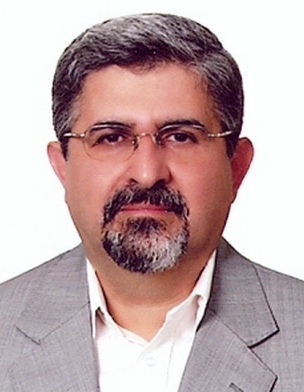 استاد دانشکده دامپزشکی- دانشگاه تهرانسیدمصطفی پیغمبریگروه بهداشت و بیماری های پرندگانتلفن دفتر:  +98 (21)02161117008پست الکترونیکی: mpeigham@ut.ac.irتحصیلاتPh.D ,1377,میکروبیولوژی و ایمونولوژی,دانشگاه Guelph
M.S,1373,میکروبیولوژی,دانشگاه Guelph
دکتری عمومی,1364,دامپزشکی,دانشگاه تهران
زمینههای تخصصیو حرفهایسوابق کاري و فعالیت های اجرایینماینده وزارت عتف در هیئت عالی انتظامی سازمان نظام دامپزشکی جمهوری اسلامی ایران-(1399-1403)
مدیر کارگروه تخصصی برنامه ریزی و گسترش آموزش عالی علوم درمانگاهی - گروه تخصصی دامپزشکی وزارت عتف-(1398-1401)
عضو کارگروه تخصصی علوم درمانگاهی - گروه تخصصی دامپزشکی وزارت عتف-(1397-1401)
عضو شورای برنامه ریزی، گسترش و نظارت آموزشی دانشگاه تهران-(1395-1398)
عضو کمیته بازنگری دوره دکتری عمومی دامپزشکی-(از 1384)
عضو شورای پژوهشی دانشکده دامپزشکی-(1380-1384)
عضو کمیته بازنگری اساسنامه دانشکده های دامپزشکی-(1379-1380)
فعالیت های علمیمقالات- Phylogenetic Analysis of Attaching and Effacing E. coli Strains Isolated From Pet Birds in Iran. Abbasi Mina, Peighambari Seyed Mostafa, Razmyar Jamshid (2024)., Iranian Journal of Veterinary Medicine, 18(1), 59-70.

- The effective treatment of hepatic lipidosis and lipemia in an ornamental hen: a case report. Khalilzadeh Houjaghan Mahdi, Salavati Ali, Shojaee Iman, Mousavi Ali, Peighambari Seyed Mostafa (2023)., Journal of Poultry Sciences and Avian Diseases, 1(4), 32-37.

- Detecting Virulence Genes Among Salmonella Serovar Infantis Isolated From Poultry Sources. Haghighatnezhad Hossein, Peighambari Seyed Mostafa, Razmyar Jamshid (2023)., Iranian Journal of Veterinary Medicine, 17(4), 363-374.

- مقایسه ژنوتیپی جدایه‌های اورنیتوباکتریوم رینوتراکئال جدا شده از ماکیان صنعتی ایران. پیغمبری سیدمصطفی, بنانی منصور, یوسفی محمد, تدین کیوان,  محسن بشاشتی (1402)., مجله دامپزشکی ایران, 19(2), 39-53.

- Frequency of Salmonella Arizonae infection in backyard and commercial turkey flocks in Golestan, Mazandaran, Gilan, and Tehran provinces. Khalilzadeh Houjaghan Mahdi, Peighambari Seyed Mostafa, Akbarein Hessameddin (2023)., Journal of Poultry Sciences and Avian Diseases, 1(3), 18-25.

- A review of the Infectious Bursal Disease (IBD) in Iran. Salavati Ali, Peighambari Seyed Mostafa (2023)., Journal of Poultry Sciences and Avian Diseases, 1(2), 1-8.

- بررسی باکتریولوژیک ضایعات کبدی و قلبی در تلفات طیور صنعتی. آتابای زلیخا, پیغمبری سیدمصطفی, مدنی سید احمد, یزدانی اعظم (1401)., مجله دامپزشکی ایران, 18(4).

- Diagnosis and treatment of hepatic lipidosis in a 42-year-old gray parrot: A case report. Salavati Ali, Talebi Zahra, Mahdipour Maryam, Shojaee Iman, Peighambari Seyed Mostafa (2023)., Journal of Poultry Sciences and Avian Diseases, 1(1), 34-39.

- Diverse Antimicrobial Resistance Profiles Across Phylogroups of Shiga Toxin-Producing E. coli Isolates in Companion Birds. Piriaei Mohammad Reza, Abbasi Mina, Peighambari Seyed Mostafa, Razmyar Jamshid (2023)., Journal of Poultry Sciences and Avian Diseases, 1(1), 26-33.

- Plasmid Profile and Enterobacterial Repetitive Intergenic Consensus-PCR Characterization of Salmonella Infantis Isolates Recovered From Poultry Sources. Peighambari Seyed Mostafa, Yazdani Azam, Taheri Haniyeh, شاهچراغی فرشته (2023)., Iranian Journal of Veterinary Medicine, 17(1), 27-36.

- Abdominal Hernia in a Common Mynah (Acridotheres tristis) Associated With Hepatic Lipidosis and Concurrent Respiratory Aspergillosis. Khodayari Moein, Asghari bagh kheirati Amir, Peighambari Seyed Mostafa, Shokrpoor Sara, Razmyar Jamshid (2023)., Iranian Journal of Veterinary Medicine, 17(1), 99-106.

- Molecular Detection and Analysis of Beak and Feather Disease Viruses in Iran. Dolatyabi Sara, Peighambari Seyed Mostafa, Razmyar Jamshid (2022)., Frontiers in Veterinary Science, 9(0), 1053886.

- Isolation and molecular identification of Avibacterium paragallinarum isolated from commercial layer and backyard chickens in Iran. Peighambari Seyed Mostafa, Noori Abass, Barzegari Reza, Ghorbani Amir (2022)., Iranian Journal of Veterinary Medicine, 16(3), 239-248.

- بررسی مقاومت داروئی جدایه های اشریشیا کلای از ضایعات تیپیک کلی باسیلوز طیور و جستجوی ژن های مقاومت به فلورفنیکل (floR, fexA, cfr) و کلیستین  (mcr-1) در بین جدایه ها. والی تبار پگاه, پیغمبری سیدمصطفی, رزم یار جمشید, برین عباس, یزدانی اعظم, نادری نزاد فتانه (1400)., میکروبیولوژی دامپزشکی, 17(2), 111-125.

- High prevalence of clonally related multiple resistant Salmonella Infantis carrying class 1 integrons in broiler farms. Askari Badouei Mahdi, Vaezi Hossein, Nemati Ali, Qurbaniun Ehsan, Firoozeh Farzaneh, Jajarmi Maziar, Peighambari Seyed Mostafa (2021)., Veterinaria Italiana, 57(3), 181-188.

- An Integrated Perspective on Virulence-Associated Genes (VAGs), Antimicrobial Resistance (AMR), and Phylogenetic Clusters of Pathogenic and Non-pathogenic Avian Escherichia coli. Rezatofighi Seyede Elham, Najafifar Arash, Askari Badouei Mahdi, Peighambari Seyed Mostafa, Soltani Mohammad (2021)., Frontiers in Veterinary Science, 8(0).

- Abdominal Hernia in a Common Mynah (Acridotheres tristis) Associated with Hepatic Lipidosis and Concurrent with Respiratory Aspergillosis. Khodayari Moein, asghari Baghkheirati Amir, Peighambari Seyed Mostafa, Razmyar Jamshid (2021)., Iranian Journal of Veterinary Medicine, 16(1).

- Drug Resistance Pattern of Pseudomonas aeruginosa Isolates Carrying MexAB-OprM Efflux Pump’s Associated Genes in Companion Birds with Respiratory Infection. Meamar Niloofar, Razmyar Jamshid, Peighambari Seyed Mostafa, Yazdani Azam (2021)., Iranian Journal of Veterinary Medicine, 15(4), 378-386.

- Isolation of infectious laryngotracheitis virus in broiler chicken in Iran: First report. Razmyar Jamshid, Shokrpoor Sara, Barin Abas, Peighambari Seyed Mostafa, Nakhaei Peyman, gheshlaghi Jamshid (2021)., Veterinary Research Forum, 12(2).

- Molecular and in vivo Characterization of an Iranian Infectious Bursal Disease Virus Containing a Mixed Virus Population. Ghorbani Amir, Peighambari Seyed Mostafa, Razmyar Jamshid (2021)., Iranian Journal of Veterinary Medicine, 15(2), 155-167.

- Antimicrobial and antibiofilm effects of Satureja hortensis essential oil against Escherichia coli and Salmonella isolated from poultry. Haji Seyedtaghiya Mohammad, Nayeri Fasaei Bahar, Peighambari Seyed Mostafa (2021)., Iranian Journal of Microbiology, 13(1), 74-80.

- شناسایی مؤلفه‌های مؤثر بر آلودگی مزارع طیور گوشتی استان قزوین به ویروس آنفلوانزای پرندگان (تحت تیپ H9N2) طی سال‌های 96-1395: یک مطالعه کوهورت. میرزایی کامران, شوشتری عبدالحمید, بکایی سعید, فلاح مهر آبادی محمد حسین, پیغمبری سیدمصطفی (1399)., اپیدمیولوژی ایران, 16(4).

- Interleukin (IL)-1β Gene Expression Analysis after Salmonella Typhimurium Challenge in Chicken Monocyte-Derived Macrophages. Abbaszadeh Elya, Mehrzad Salakjani Jalil, Peighambari Seyed Mostafa, ضرغامی پانیز, Karimi Vahid, Yahyaraeyat Ramak (2021)., Iranian Journal of Veterinary Medicine, 14(4).

- Survey of Salmonella infections in broiler farms in Iran during 2013-2014: a cross-sectional study. Ansari Fereshteh, Bokaie Saied, Peighambari Seyed Mostafa, Fallah Mohammad Hosein, Tehrani Farshad, Rajab Abolfazl, Pourjafar Hadi, Ghafouri Seyed Ali, Shabani Maryam (2020)., Iranian Journal of Microbiology, 12(5).

- مروری بر کنترل و درمان جرب قرمز طیور (Dermanyssus gallinae). اصغری باغ خیراتی امیر, پیغمبری سیدمصطفی (1399)., تازه ها در میکروب شناسی دامپزشکی, 3(1), 68-87.

- مطالعة توالی و شجره‌شناسی دو جدایه‌ی ویروس آبله مرغان جدا شده از مرغان تخم‌گذار و جرب قرمز (درمانیسوس گالینه) در سال 1395. ارم نوا, پیغمبری سیدمصطفی, مدنی سید احمد, رزم یار جمشید, برین عباس (1399)., مجله تحقیقات دامپزشکی, 75(2), 218-225.

- Osteofibrous Dysplasia in a Cockatiel (Nymphicus hollandicus). Razmyar Jamshid, Yusefzadekalkhoran Ali, Dezfoulian Omid, Peighambari Seyed Mostafa (2020)., JOURNAL OF AVIAN MEDICINE AND SURGERY, 34(1), 83-88.

- Virulence determination of three Iranian isolates of Salmonella Enteritidis in day-old layer chicks. Tavayef Reza, Peighambari Seyed Mostafa, Shojaat Doust Bahram, Dezfoulian Omid (2020)., Iranian Journal of Veterinary Medicine, 14(1), 53-63.

- Trend of Changes in the Titer of Antibody against Avian Influenza Virus H9n2 during Raising Period in Vaccinated and Unvaccinated Broiler Farms in Qazvin Province, Iran: A Cohort Study. Mirzaie Kamran, Shoushtari Abdolhamid, Bokaie Saied, Fallah Mehrabadi Mohamad Hossein, Peighambari Seyed Mostafa (2020)., ARCHIVES OF RAZI INSTITUTE, 75(1), 9-16.

- RAPD-PCR and Drug Resistance Pattern of Staphylococcus aureus Isolates Recovered from Companion and Wild Birds. Bagheri Seyed Sina, Peighambari Seyed Mostafa, Soltani Mohammad, Malekan Mohammad (2019)., Iranian Journal of Veterinary Medicine, 13(4), 356-364.

- مطالعة شجره‌شناسی دو جدایة ویروس بیماری نیوکاسل (NDV) به دست آمده از گله های طیور استان اصفهان در سال 1377 بر اساس تعیین توالی ژن هماگلوتینین-نورآمینیداز (HN). سلطانی محمد, پیغمبری سیدمصطفی, پوربخش سید علی, اشتری عباس, رضایی فر آریا,  محمد عبدالشاه (1398)., مجله تحقیقات دامپزشکی, 74(3), 396-407.

- Detection and Molecular Characterization of Gammacoronavirus in Quail Population in Iran. Bagheri Sina, Peighambari Seyed Mostafa, Ghalyanchilangeroudi Arash (2019)., Iranian Journal of Veterinary Medicine, 13(3).

- بررسی آلودگی گله‌های مرغ گوشتی اطراف شهرستان مشهد به سالمونلا: تعیین گروه سرمی و الگوی مقاومت ضدمیکروبی جدایه های سالمونلا. پیغمبری سیدمصطفی, قربانیون احسان, مرشد ریما, حق بین نظرپاک هادی (1398)., مجله دامپزشکی ایران, 15(1), 34-43.

- Molecular characterization of haemagglutinin-neuraminidase gene among virulent Newcastle disease viruses isolated in Iran. Soltani Mohammad, Peighambari Seyed Mostafa, Pourbakhsh Ali, Ashtari Abbas, Rezaei Far Arya, Abdoshah Mohammad (2019)., Iranian Journal of Veterinary Research, 20(1), 1-8.

- بررسی آلودگی‌های سالمونلائی غیرتیفوئیدی در برخی گله‌های گوشتی استان‌های مازندران و گیلان، 1394-1389. پیغمبری سیدمصطفی, مرشد ریما, شجاعدوست بهرام, نیک پیران حسین, حق بین نظرپاک هادی, خاکپور منصور, فقیه نصیری زینب, فلاح دوست میلاد, کچبی سید هومن, وشتانی سیده رامونا, روح اله زاده هادی,  اعظم یزدانی (1397)., نشریه علوم درمانگاهی دامپزشکی ایران, 12(2), 69-80.

- جستجوی فراوانی ژن های iucD ، tsh و iss در جدایه های اشریشیا کلی طیور گوشتی مبتلا به کلی باسیلوز. نیک بین حسین, پیغمبری سیدمصطفی, عبدی خاصوان اکبر (1397)., مجله دامپزشکی ایران, 14(4), 106-114.

- Pulse-field gel electrophoresis (PFGE) of Salmonella serovar Infantis isolates from poultry. Taheri Haniyeh, Peighambari Seyed Mostafa, Shahcheraghi Fereshteh, Solgi Hamid (2018)., Iranian Journal of Veterinary Medicine, 12(3), 187-198.

- سالمونلوز در گله‌های طیور گوشتی استان گلستان: فراوانی، گروه های سرمی و الگوهای مقاومت دارویی جدایه‌های سالمونلا. پیغمبری سیدمصطفی, مرشد ریما, بازیار مهناز, شریفی آرین, صدرزاده اوستا (1397)., تازه ها در میکروب شناسی دامپزشکی, 2(1), 72-81.

- Ostrich as a possible source of pathogenic strains of Clostridium difficile. Jafari Seyed Mohsen, Kalidari Gholamali, Peighambari Seyed Mostafa, Razmyar Jamshid (2017)., THAI JOURNAL OF VETERINARY MEDICINE, 47(4), 537-541.

- تفکیک سویه های ویروس بیماری بورس عفونی جداشده از گله های طیور ایران به وسیله آنالیز منحنی ذوب با دقت بالا  (High Resolution Melt). چراغچی باشی مهدی, پیغمبری سیدمصطفی, حسینی حسین (1396)., مجله تحقیقات دامپزشکی, 72(3), 331-339.

- بررسی آلودگی سالمونلایی گله های طیور گوشتی اطراف شهرستان سنندج. دولتیابی سارا, پیغمبری سیدمصطفی,  ریما مرشد (1396)., مجله دانشگاه  علوم پزشکی ایلام, 25(4), 70-78.

- Association between poultry density and Salmonella infection in commercial laying flocks in Iran using a kernel density. Ansari Fereshteh, Poujaffar Hadi, Bokaie Saied, Peighambari Seyed Mostafa, Mahmoudi Mahmoud, Fallah Mehrabadi Mohammad Hossein, Zeinolabedin Tehrani Farshad, Rajab Abolfazl, Ghafori Seyed Ali, Shaabani Maryam (2017)., PAKISTAN VETERINARY JOURNAL, 37(3), 299-304.

- Detection of a newly described bacteriocin, perfrin, among Clostridium perfringens isolates from healthy and diseased ostriches and broiler chickens in Iran. Razmyar Jamshid, Peighambari Seyed Mostafa, Zamani Amir Hossein (2017)., AVIAN DISEASES, 61(3), 387-390.

- Preparation and characterization of the three tilmicosin-loaded lipid nanoparticles: physicochemical properties and in-vitro antibacterial activities. Al-qushawi Alwan, Rassouli Ali, Atyabi Fatemeh, Peighambari Seyed Mostafa, Esfandyari-manesh Mehdi,  غلامرضا شمس,  اعظم یزدانی (2016)., Iranian Journal of Pharmaceutical Research, 15(4), 663-676.

- Characterization of reoviruses isolated from some broiler breeder flocks in Iran. Hedayati Mahdi, Shojaat Doust Bahram, Peighambari Seyed Mostafa, Ghalyanchilangeroudi Arash (2016)., ARCHIVES OF RAZI INSTITUTE, 71(4), 227-234.

- Co-circulation of genetically distinct groups of avian paramyxovirus type 1 in pigeon Newcastle disease in Iran. Rezaei Far Arya, Peighambari Seyed Mostafa, Pourbakhsh Seyed Ali, Ashtari Abbas, Soltani Mohammad (2016)., AVIAN PATHOLOGY, 46(1), 36-43.

- بررسی شیوع و عوامل خطر آلودگی به سالمونلا در مزارع پرورش مرغ مادر گوشتی کشور در سال 1392 - مطالعه مقطعی. بکایی سعید, انصاری فرشته, پیغمبری سیدمصطفی, محمودی محمود,  محمدحسین فلاح مهرآبادی, زین العابدین طهرانی فرشاد, رجب ابوالفضل, غفوری سید علی, طباطبائی سید محمد مهدی, شعبانی مریم (1395)., اپیدمیولوژی ایران, 12(2), 32-39.

- Detection of chlamydial infection in Iranian turkey flocks. Tatari Zolikha, Peighambari Seyed Mostafa, Madani Seyed Ahmad (2016)., Iranian Journal of Veterinary Medicine, 10(2), 83-90.

- میزان جداسازی سالمونلا و  اشریشیا کلای از گله های مادر گوشتی در استانهای مختلف ایران. طاهری هانیه, پیغمبری سیدمصطفی, مرشد ریما, برین عباس (1394)., نشریه علوم درمانگاهی دامپزشکی ایران, 9(2), 3-10.

- Pharmacokinetics and bioavailability of three promising tilmicosin-loaded lipid nanoparticles in comparison with tilmicosin phosphate following oral administrationin broiler chickens. Rassouli Ali, Al-qushawi Alwan,  فاطمه اطیابی, Peighambari Seyed Mostafa, Esfandyari-manesh Mehdi,  غلامرضا شمس (2016)., TURKISH JOURNAL OF VETERINARY & ANIMAL SCIENCES, 40(5), 540-547.

- شیوع و عوامل خطر مرتبط با آلودگی به سالمونلا در مزارع طیور تخم گذار تجاری کشور در سال 1392. بکایی سعید, انصاری فرشته, پیغمبری سیدمصطفی, محمودی محمود, فلاح مهر آبادی محمد حسین, زین العابدین طهرانی فرشاد, رجب ابوالفضل, غفوری سید علی, طباطبائی سید محمد مهدی, شعبانی مریم (1394)., فصلنامه بیماریهای عفونی و گرمسیری, 70(20), 57-61.

- جستجوی سالمونلا انتریکا سرووار اینفنتیس با PCR در بین جدایه های گروه C سالمونلای طیور و تعیین الگوی مقاومت داروئی آن ها. پیغمبری سیدمصطفی, صراحی نوبر مریم, مرشد ریما (1394)., مجله دامپزشکی ایران, 11(2), 54-60.

- Phylogenetic group determination of Escherichia coli isolated from broilers and layers with colibacillosis. Nakhaee Peyman, Peighambari Seyed Mostafa, Razmyar Jamshid (2015)., IRANIAN JOURNAL OF VETERINARY SCIENCE AND TECHNOLOGY, 7(1), 12-21.

- What Is Your Diagnosis?. Dezfoulian Omid, Cheraghchibashi Mahdi, Peighambari Seyed Mostafa (2015)., JOURNAL OF AVIAN MEDICINE AND SURGERY, 29(2), 149-151.

- Sequence analysis of the VP1 gene in three very virulent Iranian infectious bursal disease virus strains. Ghaniei Abolfazl, Peighambari Seyed Mostafa, Razmyar Jamshid (2014)., Iranian Journal of Veterinary Research, 15(3), 218-222.

- مطالعه ژنوتیپی و فنوتیپی سیستم ائروباکتین در جدایه های اشریشیاکولای از موارد کلی باسیلوز طیور. یزدانی اعظم, پیغمبری سیدمصطفی, بیدکی سید کاظم, حسینی حسین (1393)., مجله تحقیقات آزمایشگاهی دامپزشکی (دانشگاه سمنان), 5(2), 77-84.

- بررسی آلودگی گله های طیور گوشتی اطراف قائم شهر به سالمونلاها: تعیین سروتیپ و الگوی آن ها به مقاومت دارویی. ارم نوا, پیغمبری سیدمصطفی, یزدانی اعظم (1393)., مجله تحقیقات آزمایشگاهی دامپزشکی (دانشگاه سمنان), 5(2), 85-93.

- ارزیابی روش های مختلف استفاده از واکسن کمپلکس ایمنی علیه بیماری بورس عفونی بر عملکرد آن در جوجه های گوشتی. صدرزاده اوستا, پیغمبری سیدمصطفی, اشرفی هلان جواد (1393)., میکروبیولوژی دامپزشکی, 10(1), 17-26.

- تعیین تیپ توکسینی کلستریدیوم پرفرینجنس جدا شده از قطعات بسته بندی شده مرغ گوشتی. پورسلطانی مریم, محسن زاده محمد, رزم یار جمشید, پیغمبری سیدمصطفی (1393)., فصلنامه میکروب شناسی پزشکی ایران, 8(1), 9-17.

- Bacterial contamination of dead-in-shell embryos in ostrich hatcheries and antimicrobial resistance patterns of isolated Escherichia coli. Rezaei Far Arya, Peighambari Seyed Mostafa, صدرزاده اوستا, عسگری بدویی مهدی (2013)., Iranian Journal of Veterinary Medicine, 7(3), 169-175.

- تعیین حدت جدایه های اشریشیا کولای جدا شده از طیور در ایران با استفاده از تست کشندگی در جوجه های یک روزه. پایروند سمیه, پیغمبری سیدمصطفی, شجاعدوست بهرام (1392)., مجله تحقیقات دامپزشکی, 68(3), 217-223.

- Detection of avian reoviruses causing tenosynovitis in breeder flocks of Iran by reverse transcription-polymerase chain reaction (RT-PCR) and restriction enzyme fragment length polymorphism (RFLP). Hedayati Mahdi, Shojaat Doust Bahram, Peighambari Seyed Mostafa (2013)., Iranian Journal of Veterinary Medicine, 7(2), 135-142.

- Characterization of Salmonella isolates from poultry sources in Iran. Peighambari Seyed Mostafa, Akbarian Ramin, Morshed Rima, Yazdani Azam (2013)., Iranian Journal of Veterinary Medicine, 7(1), 35-41.

- جداسازی و تعیین حساسیت آنتی بیوتیکی کلستریدیوم پرفرینجنس جداشده از قطعات بسته بندی شدة بال، گردن، کبد و سنگدان مرغ گوشتی در شمال شرق ایران. پورسلطانی مریم,  جمشید رزم یار, محسن زاده محمد, پیغمبری سیدمصطفی (1392)., فصلنامه میکروب شناسی پزشکی ایران, 7(1), 35-39.

- Effects of virginiamycin against experimentally induced necrotic enteritis in broiler chickens vaccinated or not with an attenuated coccidial vaccine. Shojaat Doust Bahram, Peighambari Seyed Mostafa, Nikpiran Hossein (2013)., JOURNAL OF APPLIED POULTRY RESEARCH, 22(2), 160-167.

- Phenotypic and genotypic studies of extended spectrum beta-lactamase (ESBL) resistance among Salmonella isolates from poultry sources in Iran. Rahmani Maral, Peighambari Seyed Mostafa (2013)., Iranian Journal of Veterinary Medicine, 6(4), 35-41.

- Molecular typing of avian Escherichia coli isolates by enterobacterial repetitive intergenic consensus sequences - polymerase chain reaction ( ERIC - PCR ).  Mohammad Soltani, Peighambari Seyed Mostafa,  Mahdi Askari Badouei,  Avesta Sadrzadeh (2013)., Iranian Journal of Veterinary Medicine, 6(3), 143-148.

- PCR-based diagnosis, molecular characterization and detection of atypical strains of avian Chlamydia psittaci in companion and wild birds. Madani Seyed Ahmad, Peighambari Seyed Mostafa (2013)., AVIAN PATHOLOGY, 42(1), 38-44.

- PCR based diagnosis, molecular characterization and detection of atypical strains of avian Chlamydia psittaci in companion and wild birds. Madani Seyed Ahmad, Peighambari Seyed Mostafa (2013)., AVIAN PATHOLOGY, 42(1), 38-44.

- Molecular clonality and antimicrobial resistance in Salmonella enterica serovars Enteritidis and Infantis from broilers in three Northern regions of Iran. Peighambari Seyed Mostafa, Rahmani Maral, Svendsen Christina Aaby, Cavaco Lina M., Agerso Yvonne, Hendriksen Rene S. (2013)., BMC Veterinary Research, 9(1), 66.

- بررسی آلودگی سالمونلایی گله های ماکیان صنعتی در ایران. پیغمبری سیدمصطفی,  رامین اکبریان,  ریما مرشد,  اعظم یزدانی (1391)., مجله دامپزشکی ایران, 8(3), 5-10.

- مطالعه شاخصهای بیماریزایی ویروسهای بیماری نیوکاسل جداشده از مرغداریهای صنعتی ایران.  محمد عبدالشاه,  سید علی پوربخش, پیغمبری سیدمصطفی,  بهرام شجاعدوست,  رضا ممیز,  زهره مجاهدی (1391)., مجله تحقیقات دامپزشکی, 67(2), 159-164.

- Mixed cutaneous round cells tumor in a cock ( Gallus domesticus: A case report ).  Omid Dezfoulian, Razmyar Jamshid, Peighambari Seyed Mostafa,  Zolfaghar Rajabi,  Mohammad Reza Sadeghi,  Isa Jahanzad (2012)., Iranian Journal of Veterinary Medicine, 6(2), 123-128.

- مطالعه تاثیر روش دریافت واکسن زنده بیماری بورس عفونی بر برانگیختگی پاسخ پادتن درجوجه های گوشتی.  اوستا صدرزاده,  رضا غفورزاده,  سید عباس موسوی, پیغمبری سیدمصطفی (1390)., مجله تحقیقات دامپزشکی, 66(4), 355-362.

- Antimicrobial susceptibility of one thousand bacterial isolates to five antibacterial agents commonly used in the Iranian poultry industry.  Abolfazl Ghaniei, Peighambari Seyed Mostafa (2011)., Iranian Journal of Veterinary Medicine, 6(1), 1-5.

- Salmonella infection in birds kept in parks and pet shops in Tehran Iran. Peighambari Seyed Mostafa, Rahmani Maral,  Azam Yazdani,  Peyman Hojjati (2011)., Iranian Journal of Veterinary Medicine, 5(3), 145-148.

- شناسایی ویروس های فوق حاد بیماری بورس عفونی به روش RT-PCR بر روی ژن VP1 و بررسی حضور احتمال ویروس های بازآرایی شده. غنی ای ابولفضل, پیغمبری سیدمصطفی, رزم یار جمشید (1390)., مجله تحقیقات دامپزشکی, 66(2), 153-159.

- شناسائی ویروس‌های فوق حاد بیماری بورس عفونی به روش RT - PCR بر روی ژن ‌1VP و بررسی احتمال. پیغمبری سیدمصطفی,  ابوالفضل غنی ئی,  جمشید رزم یار (1390)., مجله تحقیقات دامپزشکی, 66(2), 153-159.

- Salmonella infections in poultry flocks in the vicinity of Tehran.  Rima Morshed, Peighambari Seyed Mostafa (2011)., Iranian Journal of Veterinary Medicine, 4(4), 273-276.

- Isolation of Chlamydophila psittaci from pet birds in Iran. Madani Seyed Ahmad, Peighambari Seyed Mostafa, Barin Abas (2011)., Iranian Journal of Veterinary Medicine, 5(2), 95-98.

- Prevalence of netB gene among Clostridium perfringens isolates obtained from healthy and diseased chickens.  Ali Tolooe, Shojaat Doust Bahram, Peighambari Seyed Mostafa,  Yalda Tamaddon (2011)., Asian Journal of Animal and Veterinary Advances, 10(1), 106-110.

- Molecular detection and characterization of cpb2 gene in Clostridium perfringens isolates from healthy and diseased chickens.  Ali Toloozarin, Shojaat Doust Bahram, Peighambari Seyed Mostafa (2011)., JOURNAL OF VENOMOUS ANIMALS AND TOXINS INCLUDING TROPICAL DISEASES, 17(1), 59-65.

- Isolation and characterization of Brachyspira species based on biochemical scheme and 16S rDNA partial sequencing. Razmyar Jamshid, Peighambari Seyed Mostafa, Barin Abas (2011)., Iranian Journal of Veterinary Medicine, 5(4), 204-210.

- Drug resistance, plasmid profile, and random amplified polymorphic DNA ( RAPD ) analysis of Iranian isolates of Salmonella Enteritidis.  Rima Morshed, Peighambari Seyed Mostafa (2010)., New Microbiologica, 33(1), 47-56.

- شناسایی مولکولی عوامل مایکوپلاسمایی در موارد مشکوک به پلوروپنومونی واگیر بزان.  زهرا نیکوصفت, اطیابی ناهید,  سیدعلی پوربخش, پیغمبری سیدمصطفی, افشاری غلامرضا (1388)., مجله تحقیقات دامپزشکی, 64(3), 205-210.

- Isolation and characterization of a very virulent infectious bursal disease virus from turkey. Razmyar Jamshid, Peighambari Seyed Mostafa (2009)., ACTA VIROLOGICA, 53(4), 271-276.

- میزان مقاومت به فلوروکینولونها در سالمونلاهای جدا شده از موارد اسهال حاد در بیماران مراجعه کننده به بیمارستانهای تهران. پیغمبری سیدمصطفی,  مرسده تاج بخش,  محمد حمیدیان,  حسین دبیری, زالی محمدرضا,  مریم شکرزاده,  لیلارضا ده باشی (1388)., فصلنامه بیماریهای عفونی و گرمسیری, 14(44), 51-54.

- مطالعه ملکولی آلودگی به ویروس لکوز تحت گروه J در گله های اجداد گوشتی در ایران.  ذوالفقار رجبی, بزرگمهری فرد محمدحسن, پیغمبری سیدمصطفی (1388)., مجله تحقیقات دامپزشکی, 64(1), -.

- Rapid differentiation between very virulent and classical infectious bursal disease viruses isolated in Iran by RT - PCR / REA. Razmyar Jamshid, Peighambari Seyed Mostafa (2008)., Iranian Journal of Veterinary Medicine, 2(1), 111-117.

- Molecular characterization of Iranian infectious bursal disease viruses. Razmyar Jamshid, Peighambari Seyed Mostafa (2008)., AVIAN DISEASES, 52(4), 665-669.

- Ossifying fibroma in a canary Serinus canaria. Razmyar Jamshid,  O Dezfoulian, Peighambari Seyed Mostafa (2008)., JOURNAL OF AVIAN MEDICINE AND SURGERY, 22(4), 320-322.

- ایجاد بیماری آنتریت نکروتیک در جوجه های گوشتی با استفاده از جدایه های Clostridium perfringens از موارد حاد بیماری در ایران. شجاعدوست بهرام, پیغمبری سیدمصطفی, تقی پوربازرگانی تقی,  محمد طلوعی, نیکبخت بروجنی غلامرضا,  محمد جواد قره گزلو, بکایی سعید,  محمود خرمالی,  ندا برجسته (1387)., مجله تحقیقات دامپزشکی, 63(3), 127-132.

- شناسایی باکتریهای رایج ورم پستان در تانک شیر گاوداریها با روش PCR.  مهدی وجگانی, پیغمبری سیدمصطفی,  حسن حکیمی (1387)., مجله تحقیقات دامپزشکی, 63(1), 73-69.

- Psittacine beak and feather disease in Iran, molecular and histopathologic detection. Razmyar Jamshid,  Omid Dezfoulian,  Mohammad Reza Bassami,  Ali Zamani, Peighambari Seyed Mostafa (2008)., Iranian Journal of Veterinary Research, 63(2), 31-35.

- مطالعات ضایعات هیستوپاتولوژیک ناشی از ویروس لکوز پرندگان تحت گروه J ( Avian Leukosis Virus subgroup - J ) در یک گله اجداد گوشتی.  ذوالفقار رجبی, بزرگمهری فرد محمدحسن, پیغمبری سیدمصطفی, اشرفی هلان جواد (1386)., پژوهش و سازندگی, 76(2), 2-8.

- Beak necrosis in broiler breeder roosters. Razmyar Jamshid,  Omid Dezfoulian,  R Akbarian,  A Tolou,  Hossein Nikpiran, Peighambari Seyed Mostafa (2007)., JOURNAL OF VETERINARY RESEARCH UNIVERSITY OF TEHRAN BILINGUAL, 62(2), 35-36.

- Immunosuppressive effects of an infectious bursal disease immune complex vaccine in broiler chickens. Sadrzadeh Avesta, Peighambari Seyed Mostafa, Shojaat Doust Bahram (2007)., Indian Veterinary Journal, 84(1), 6-9.

- Serologic profile of avian leucosis virus subgroup J , Mycoplasma synoviae in broiler grandparent flocks of Iran. Bozorgmehri Fard Mohammad Hsan,  Zolfaghari Rajabi, Peighambari Seyed Mostafa (2007)., ARCHIVES OF RAZI INSTITUTE, 61(1), 7-12.

- گزارش یک مورد کلانژیوکارسینوما در یک قطعه جوجه گوشتی. رزم یار جمشید,  امید دزفولیان, پیغمبری سیدمصطفی,  مهدی رزازیان (1385)., مجله تحقیقات دامپزشکی, 62(1), 63-64.

- Baldness in a canary ( Serinus canaria ) associated with pseudomonas osteomyelitis. Razmyar Jamshid,  Omid Dezfoulian, Peighambari Seyed Mostafa, Vajhi Ali Reza, Zahraei Salehi Taghi, Shojaat Doust Bahram (2007)., JOURNAL OF VETERINARY RESEARCH UNIVERSITY OF TEHRAN BILINGUAL, 62(2), -.

- گزارش یک مورد لیپوما در یک قطعه طوطی استرالیائی.  جمشید رزم یار,  امید درفولیان, وجهی علیرضا, پیغمبری سیدمصطفی (1384)., مجله تحقیقات دامپزشکی, 60(3), 297-298.

- Sertoli cell tumor in a pigeon. Razmyar Jamshid,  O Dezfulian, Shojaat Doust Bahram, Masoudifard Majid, Peighambari Seyed Mostafa (2005)., JOURNAL OF AVIAN MEDICINE AND SURGERY, 19(4), 286-288.

- الگوی مقاومت داروئی و محتوی پلاسمیدی جدایه های Escherichia coli از موارد کلی باسیلوز طیور.  پیام حقیقی خوشخو, پیغمبری سیدمصطفی (1384)., مجله تحقیقات دامپزشکی, 60(2), 97-105.

- شناسایی برخی از عوامل حدت جدایه های اشریشیا کولای از موارد کلی باسیلوز طیور.  حقیقی خوشخو پیام, پیغمبری سیدمصطفی (1383)., مجله تحقیقات دامپزشکی, 59(3), 233-240.

کنفرانس ها- سیپروفلوکساسین و کاربرد آن در پرندگان. فلاح عادلخواه محمد, پیغمبری سیدمصطفی (1402)., چهارمین کنفرانس ملی توسعه کشاورزی، زمین سالم, 17-17 بهمن, کرج, ایران.

- داکسی سایکلین و کاربرد آن در پرندگان. میرحسینی زهرا سادات, پیغمبری سیدمصطفی (1402)., چهارمین کنفرانس ملی توسعه کشاورزی، زمین سالم, 17-17 بهمن, کرج, ایران.

- مترونیدازول و کاربرد آن در پرندگان. نیکزاد مرتضی, پیغمبری سیدمصطفی (1402)., چهارمین کنفرانس ملی توسعه کشاورزی، زمین سالم, 17-17 بهمن, کرج, ایران.

- بررسی ژن های حدت سالمونلا سرووار اینفنتیس حاصله از منابع طیوری. پیغمبری سیدمصطفی, حقیقت نژاد حسین, رزم یار جمشید (1402)., اولین کنگره ملی ایمنی غذا و دارو, 26-27 شهریور, ارومیه, ایران.

- تعیین الگوی پلاسمیدی و ERIC-PCR جدایه های سالمونلا اینفنتیس حاصله از منابع طیوری. پیغمبری سیدمصطفی, یزدانی اعظم, طاهری هانیه, شاهچراغی فرشته (1402)., چهارمین همایش بین المللی گیاهان دارویی وکشاورزی پایدار, 28-28 مرداد, همدان, ایران.

- مطالعه جدایه های  آویباکتریوم پاراگالیناروم در مرغان بومی و تخمگذار تجاری در ایران. پیغمبری سیدمصطفی, نوری عباس, برزگری رضا, قربانی امیر (1402)., چهارمین همایش بین المللی گیاهان دارویی وکشاورزی پایدار, 28-28 مرداد, همدان, ایران.

- مروری بر برنامه واکسیناسیون برونشیت عفونی. خلیل زاده هوجقان مهدی, پیغمبری سیدمصطفی (1402)., دوازدهمین همایش سراسری کشاورزی و منابع طبیعی پایدار, 21-21 خرداد, تهران, ایران.

- مروری بر بیماری اتساع پیش معده در پرندگان. صلواتی علی, پیغمبری سیدمصطفی (1402)., دوازدهمین همایش سراسری کشاورزی و منابع طبیعی پایدار, 21-21 خرداد, تهران, ایران.

- استافیلوکوکوس ارئوس و بیماریزائی آن در پرندگان. پیغمبری سیدمصطفی, محمدعلی تباراندواری محمد (1402)., دوازدهمین همایش سراسری کشاورزی و منابع طبیعی پایدار, 21-21 خرداد, تهران, ایران.

- Clinical evaluation of Bronchi-Herb oral solution in reducing side effects of respiratory infections in a broiler flock. Peighambari Seyed Mostafa (2023)., 14th International Conference on Food Industry Sciences, Organic Farming and Food Security, 2 June, Warsaw, POLAND.

- Clinical evaluation of Gastro-Herb oral solution in control of microbial infections in a broiler flock. Peighambari Seyed Mostafa (2023)., 14th International Conference on Food Industry Sciences, Organic Farming and Food Security, 2 June, Warsaw, POLAND.

- Effects of herbal medicinal plants on avian pathogens. Peighambari Seyed Mostafa, Rahimi Faezeh (2023)., 14th International Conference on Food Industry Sciences, Organic Farming and Food Security, 2 June, Warsaw, POLAND.

- مروری بر عفونت های استافیلوکوس آگنه تیس در طیور. محمد علی تبار اندواری محمد, پیغمبری سیدمصطفی (1402)., پنجمین کنفرانس ملی توسعه پایدار در علوم کشاورزی، منابع طبیعی و محیط زیست ایران, 28-28 فروردین, تهران, ایران.

- کمپیلوباکتریوز در طیور و اهمیت آن در بهداشت عمومی. والی تبار پگاه, پیغمبری سیدمصطفی (1402)., پنجمین کنفرانس ملی توسعه پایدار در علوم کشاورزی، منابع طبیعی و محیط زیست ایران, 28-28 فروردین, تهران, ایران.

- مروری بر عفونت رئوویروسی در بوقلمون ها. رودکی محمد رضا, پیغمبری سیدمصطفی (1402)., پنجمین کنفرانس ملی توسعه پایدار در علوم کشاورزی، منابع طبیعی و محیط زیست ایران, 28-28 فروردین, تهران, ایران.

- مروری بر عفونت‌های استرپتوکوکی در طیور. تدریسی حامدالله, پیغمبری سیدمصطفی (1401)., سومین کنفرانس ملی توسعه کشاورزی، زمین سالم, 20-20 بهمن, تهران, ایران.

- مروری بر ایمن سازی علیه وبای مرغان در طیور، واکسن‌ها و چالش‌ها. والی تبار پگاه, پیغمبری سیدمصطفی (1401)., سومین کنفرانس ملی توسعه کشاورزی، زمین سالم, 20-20 بهمن, تهران, ایران.

- نقش پرندگان مهاجر در انتشار کروناویروس ها. پیریایی محمد رضا, طبری تیمور, وصفی مرندی مهدی, پیغمبری سیدمصطفی (1401)., سومین کنفرانس ملی توسعه کشاورزی، زمین سالم, 20-20 بهمن, تهران, ایران.

- The Inhibitory Effect of cLF-chimera, a Recombinant Antimicrobial Peptide, on Avian Influenza Virus Subtype H9N2. Khodayari Moein, Sekhavati Mohammad Hadi, Peighambari Seyed Mostafa, Barin Abas, دزفولیان امید, Razmyar Jamshid (2023)., The 8th International Veterinary Poultry Congress, 29-30 January, Tehran, Iran.

- Genotypic comparison of Ornithobacterium rhinotracheale isolates from commercial chickens by using RAPD and MLST. Peighambari Seyed Mostafa,  منصور بنانی, Yousefi Mohammad, Tadayon Keyvan,  محسن بشاشتی (2022)., The 6th International Congress on Biomedicine, 9-14 November, Tehran, Iran.

- Drug resistance patterns of Escherichia coli isolates from typical lesions of poultry colibacillosis and detection of florfenicol and colistin resistance genes by PCR. Peighambari Seyed Mostafa, Vali tabar Pegah, Razmyar Jamshid, Barin Abas, یزدانی اعظم, Naderinezhad Fataneh (2022)., The 6th International Congress on Biomedicine, 9-14 November, Tehran, Iran.

- آناتومی و ناهنجاری‌های نوک و حفره دهانی پرندگان زینتی. خلیل زاده هوجقان مهدی, پیغمبری سیدمصطفی (1401)., هشتمین همایش علمی پژوهشی توسعه و ترویج علوم کشاورزی و منابع طبیعی ایران, 27-27 شهریور, تهران, ایران.

- مروری بر برخی سموم قارچی شایع در پرندگان. طبری تیمور, پیغمبری سیدمصطفی (1401)., هشتمین همایش علمی پژوهشی توسعه و ترویج علوم کشاورزی و منابع طبیعی ایران, 27-27 شهریور, تهران, ایران.

- مروری بر بیماری های کبد و پانکراس پرندگان زینتی. رودکی محمد رضا, پیغمبری سیدمصطفی (1401)., هشتمین همایش علمی پژوهشی توسعه و ترویج علوم کشاورزی و منابع طبیعی ایران, 27-27 شهریور, تهران, ایران.

- مروری بر آناتومی و ناهنجاری‌های نوک و حفره دهانی پرندگان زینتی. خلیل زاده هوجقان مهدی, پیغمبری سیدمصطفی (1401)., هشتمین همایش علمی پژوهشی توسعه و ترویج علوم کشاورزی و منابع طبیعی ایران, 27-27 شهریور, تهران, ایران.

- Clinical efficacy of Neomycin Sulfate 20% against broiler colibacillosis. Peighambari Seyed Mostafa (2022)., The 8th International Conference of Agricultural Engineering, Natural Resources and Environment, 22 September, Tehran, Iran.

- Clinical efficacy of POLISTAR® (Enrofloxacin 10%) against colibacillosis in broiler chickens. Peighambari Seyed Mostafa (2022)., The 8th International Conference of Agricultural Engineering, Natural Resources and Environment, 22 September, Tehran, Iran.

- Clinical efficacy of Florfenidem® 10% (Florfenicol 10%) against colibacillosis in broiler chickens. Peighambari Seyed Mostafa (2022)., The 8th International Conference of Agricultural Engineering, Natural Resources and Environment, 22 September, Tehran, Iran.

- مروری بر مسمومیت ناشی از آهن در پرندگان. نوریان علیرضا, پیغمبری سیدمصطفی (1401)., هفتمین کنگره ملی سالانه یافته های نوین در علوم کشاورزی و منابع طبیعی، محیط زیست و گردشگری, 24-24 مرداد, تهران, ایران.

- مایکوتوکسیکوز در پرندگان: مروری بر اواوسپورین، سیکلوپیازونیک اسید، روبراتوکسین، پنی سیلیک اسید و استریگماتوسیستین. تدریسی حامدالله, پیغمبری سیدمصطفی (1401)., هفتمین کنگره ملی سالانه یافته های نوین در علوم کشاورزی و منابع طبیعی، محیط زیست و گردشگری, 24-24 مرداد, تهران, ایران.

- مروری بر آلودگی پرندگان به مایکوتوکسین های ارگوت، زیرالنون، تریکوتسن، مونیلیفورمین و فومونیسین. پورشامحمد چنور, پیغمبری سیدمصطفی (1401)., هفتمین کنگره ملی سالانه یافته های نوین در علوم کشاورزی و منابع طبیعی، محیط زیست و گردشگری, 24-24 مرداد, تهران, ایران.

- استراتژی‌های مداخله ای بر علیه آنفلوانزای طیور در مناطق مهم اقتصادی جهان. طبری تیمور, پیغمبری سیدمصطفی (1400)., پنجمین همایش ملی فناوری های نوین در کشاورزی ، منابع طبیعی و محیط زیست, 23-23 بهمن, تهران, ایران.

- مروری بر فلوروکینولون ها و کاربرد آن ها در درمان بیماری های پرندگان. منتظری محمد, پیغمبری سیدمصطفی (1400)., پنجمین همایش ملی فناوری های نوین در کشاورزی ، منابع طبیعی و محیط زیست, 23-23 بهمن, تهران, ایران.

- مروری بر اختلالات مری و چینه دان در پرندگان. والی تبار پگاه, پیغمبری سیدمصطفی (1400)., پنجمین همایش ملی فناوری های نوین در کشاورزی ، منابع طبیعی و محیط زیست, 23-23 بهمن, تهران, ایران.

- مروری بر کرونا ویروس ها در پرندگان. پیغمبری سیدمصطفی, باقری سینا (1400)., یازدهمین همایش سراسری کشاورزی و منابع طبیعی پایدار, 14-14 دی, تهران, ایران.

- مروری بر ماکرولیدها و کاربرد آن‌ها در درمان بیماری‌های پرندگان. کمیجانی مهدی, پیغمبری سیدمصطفی (1400)., یازدهمین همایش سراسری کشاورزی و منابع طبیعی پایدار, 14-14 دی, تهران, ایران.

- مروری بر بیماری های شترمرغ. پیغمبری سیدمصطفی, رضایی فر آریا (1400)., یازدهمین همایش سراسری کشاورزی و منابع طبیعی پایدار, 14-14 دی, تهران, ایران.

- واکسن های بیماری بورس عفونی مورد استفاده در ایران. زمانی طاها, پیغمبری سیدمصطفی (1400)., اولین همایش ملی پژوهش های جامعه محور درکشاورزی، منابع طبیعی و محیط زیست, 2-3 مرداد, همدان, ایران.

- مروری بر خصوصیات سودموناس اروژینوزا و بیماریزائی آن در پرندگان. پیغمبری سیدمصطفی, معمار نیلوفر, رزم یار جمشید (1400)., اولین همایش ملی پژوهش های جامعه محور درکشاورزی، منابع طبیعی و محیط زیست, 2-3 مرداد, همدان, ایران.

- ویروس بورس عفونی طیور: طبقه بندی سویه ها، بازآرائی ژنتیکی، ایمنی و ایمن سازی. پیغمبری سیدمصطفی (1400)., ششمین همایش بین المللی دانش و فناوری علوم کشاورزی ، منابع طبیعی و محیط زیست ایران, 30-30 فروردین, تهران, ایران.

- تعیین حدت جدایه های اشریشیا کلی جدا شده از طیور با مدل تلقیح داخل نائی. پیغمبری سیدمصطفی, غلامی فاطمه (1400)., ششمین همایش بین المللی دانش و فناوری علوم کشاورزی ، منابع طبیعی و محیط زیست ایران, 30-30 فروردین, تهران, ایران.

- پدیده مقاومت دارویی: مکانیسم و اپیدمیولوژی بویژه در اشریشیا کولای. پیغمبری سیدمصطفی, طاطاری زلیخا (1400)., ششمین همایش بین المللی دانش و فناوری علوم کشاورزی ، منابع طبیعی و محیط زیست ایران, 30-30 فروردین, تهران, ایران.

- سیستم آئروباکتین در اشریشیا کلای و نقش آن در بیماریزایی. مقدم همایون, پیغمبری سیدمصطفی (1399)., چهارمین کنفرانس بین المللی مهندسی کشاورزی، منابع طبیعی و محیط زیست, 5-5 بهمن, تهران, ایران.

- گیاهان دارویی جایگزین در کنترل سالمونلاهای مقاوم به آنتی بیوتیک. عباسی مینا, پیغمبری سیدمصطفی (1399)., هفتمین همایش علمی پژوهشی توسعه و ترویج علوم کشاورزی و منابع طبیعی ایران, 23-23 آبان, تهران, ایران.

- مروری بر فلوروکینولون ها و کاربرد آن ها در طیور. دولتیابی سارا, پیغمبری سیدمصطفی (1399)., هفتمین همایش علمی پژوهشی توسعه و ترویج علوم کشاورزی و منابع طبیعی ایران, 23-23 آبان, تهران, ایران.

- مروری بر روش های کنترل سالمونلا در طیور. دولتیابی سارا, پیغمبری سیدمصطفی (1399)., هفتمین همایش علمی پژوهشی توسعه و ترویج علوم کشاورزی و منابع طبیعی ایران, 23-23 آبان, تهران, ایران.

- آموزش دامپزشکی: چالش ها و راهکارهای برون رفت. پیغمبری سیدمصطفی (1399)., پنجمین کنگره ملی علوم پایه دامپزشکی, 21-22 مهر, کرمان, ایران.

- اصول بهداشت و بیوسکیوریتی در هچری ها. جعفرپور محمد, پیغمبری سیدمصطفی (1399)., دومین کنفرانس ملی نوآوری در کشاورزی، علوم دامی و دامپزشکی, 6-6 شهریور, تهران, ایران.

- مروری بر پروتئین Increased Serum Survival (ISS) در اشریشیا کلای  و بررسی پتانسیل آن در بیماریزائی و ایمنی زائی در کلی باسیلوز طیور. سمیعی امیر, پیغمبری سیدمصطفی (1399)., دومین کنفرانس ملی نوآوری در کشاورزی، علوم دامی و دامپزشکی, 6-6 شهریور, تهران, ایران.

- Antimicrobial and antibiofilm effects of Satureja hortensis L. essential oil against Escherichia coli isolated from poultry. Peighambari Seyed Mostafa, Haji Seyedtaghiya Mohammad, Nayeri Fasaei Bahar (2020)., The 21th International congress of Microbiology, 17-20 August, Tehran, Iran.

- آبله پرندگان. پیغمبری سیدمصطفی (1399)., دهمین همایش سراسری کشاورزی و منابع طبیعی پایدار, 17-17 خرداد, تهران, ایران.

- مروری بر واکسن های بیماری کلی باسیلوز طیور. دولتیابی سارا, پیغمبری سیدمصطفی (1399)., دهمین همایش سراسری کشاورزی و منابع طبیعی پایدار, 17-17 خرداد, تهران, ایران.

- ارزیابی تجربی اثرات حفاظتی محصول تجاری Avi Vit 200 Hepatobooster بر روی کبد جوجه های گوشتی. پیغمبری سیدمصطفی (1399)., دهمین همایش سراسری کشاورزی و منابع طبیعی پایدار, 17-17 خرداد, تهران, ایران.

- Isolation and Molecular Detection of Avian Pox Viruses from Clinical Cases in Tehran, Iran. ERAM NAVA, Madani Seyed Ahmad, Peighambari Seyed Mostafa (2020)., XII CONGRESS Exotic, Zoo and Wild Animals Conservation, Medicine & Surgery, 20-21 February, paris, FRANCE.

- Osteofibrous dysplasia in a Cockatiel (Nymphicushollandicus). Yousefzadeh Kalkhoran Ali, Peighambari Seyed Mostafa, Razmyar Jamshid, Dezfoulian Omid (2020)., 7th International Veterinary Poultry Congress, 4-5 February, Tehran, Iran.

- Characterization of Salmonella serovar Infantis Isolates from Poultry. Peighambari Seyed Mostafa, Yazdani Azam, Taheri Haniyeh, Shahmoradi Fereshteh (2020)., 7th International Veterinary Poultry Congress, 4-5 February, Tehran, Iran.

- Drug resistance pattern of Pseudomonas aeruginosa isolates carrying MexAB-OprM efflux pump genes in pet birds with respiratory infection. Meamar Niloofar, Peighambari Seyed Mostafa, Razmyar Jamshid, Karimi Vahid, Yazdani Azam (2020)., 7th International Veterinary Poultry Congress, 4-5 February, Tehran, Iran.

- Antimicrobial resistance in Salmonella isolates and potential of alternative compounds for control of Salmonella. Peighambari Seyed Mostafa (2020)., 7th International Veterinary Poultry Congress, 4-5 February, Tehran, Iran.

- Molecular investigation of chlamydial infections in some aviaries in Iran. Hashemian Seyed Mohammadmahdi, Madani Seyed Ahmad, Peighambari Seyed Mostafa (2020)., 7th International Veterinary Poultry Congress, 4-5 February, Tehran, Iran.

- مروری بر خواص بیولوژیکی گیاه مرزه تابستانه. حاجی سیدتقیا محمد, پیغمبری سیدمصطفی, نیری فسایی بهار (1398)., اولین کنفرانس ملی منابع طبیعی، گیاهان داروئی و طب سنتی, 30-30 آذر, تهران, ایران.

- مروری بر خواص بیولوژیکی گیاه شمعدانی (Pelargonium). یزدانی اعظم, پیغمبری سیدمصطفی (1398)., اولین کنفرانس ملی منابع طبیعی، گیاهان داروئی و طب سنتی, 30-30 آذر, تهران, ایران.

- بررسی تاثیر عصاره گیاه  Yucca schidigera  در کاهش سطح آمونیاک سالن و میزان نیتروژن مدفوع در یگ گله تخمگذار تجاری. پیغمبری سیدمصطفی (1398)., چهارمین همایش ملی دانش و فناوری علوم کشاورزی ، منابع طبیعی و محیط زیست ایران, 30-30 آبان, تهران, ایران.

- بررسی مقاومت جدایه های اشریشیا کلای طیور به ترکیبات آنتی باکتریال. پیغمبری سیدمصطفی (1398)., چهارمین همایش ملی دانش و فناوری علوم کشاورزی، منابع طبیعی و محیط زیست ایران, 30-30 آبان, تهران, ایران.

- ارزیابی بالینی ترکیب تجاری تقویت کننده کبد (هپاتوبوستر AviVit 200) در  جوجه های گوشتی. پیغمبری سیدمصطفی (1398)., چهارمین همایش ملی دانش و فناوری علوم کشاورزی، منابع طبیعی و محیط زیست ایران, 30-30 آبان, تهران, ایران.

- Haemagglutinin-neuraminidase gene characterization among Iranian virulent Newcastle disease viruses. Peighambari Seyed Mostafa, Soltani Mohammad, Pourbakhsh Ali, Ashtari Abbas, Rezaeifar Arya, Abdoshah Mohammad (2019)., The 21 World Veterinary Poultry Association Congress, 16-20 September, Bangkok, Thailand.

- Detection and Molecular Characterization of Gammacoronaviruses in Quails Population. Bagheri Sina, Peighambari Seyed Mostafa, Ghalyanchilangeroudi Arash (2019)., WVPC2019, 16-20 September, THAILAND.

- Detection and molecular characterization of Gammacoronaviruses in quails population. Bagheri ghadikolaei Seyed sina, Peighambari Seyed Mostafa, Ghalyanchilangeroudi Arash (2019)., The 21 World Veterinary Poultry Association Congress, 16-20 September, Bangkok, Thailand.

- Virulence determination of three Iranian isolates of Salmonella Enteritidis in day-old layer chicks. Peighambari Seyed Mostafa, Tavayef Reza, Shojaat Doust Bahram, Dezfoulian Omid (2019)., The 21 World Veterinary Poultry Association Congress, 16-20 September, Bangkok, Thailand.

- Salmonella enterica subsp. enterica serovar typhimurium weakens avian blood macrophage-like monocytes functions in vitro. ضرغامی پانیز, Abbaszadeh Elya, Rostami Sahar, Peighambari Seyed Mostafa, Mehrzad Salakjani Jalil, Yahyaraeyat Ramak, Zahraei Salehi Taghi (2019)., AAAP Symposium Investigating Disease and Assessing Productivity Using Epidemiological Tools, 2-5 August, Washington, United States.

- Antibiotic resistance pattern of Staphylococcus aureus isolates recovered from broiler breeder farms in Iran, 2014-2017. Bagheri Seyed Sina, Peighambari Seyed Mostafa, Mohammad Ali Tabar Andoary Mohammad (2018)., The XVth European Poultry Conference, 17-21 September, Croatia.

- Molecular serotyping of Salmonella strains isolated from broilers in Khorasan, Iran. Vaezi Hossein, Zand Mohammad, Askari Badouei Mahdi, Qorbaniyoun Ehsan, Koochakzadeh Alireza, Peighambari Seyed Mostafa (2018)., The 6th International Veterinary Poultry Congress, 27 February-1 March, Tehran, Iran.

- Phylogenetic analysis of two Newcastle disease virus isolates based on sequence of Haemagglutinin-Neuraminidase (HN) gene. Peighambari Seyed Mostafa, Soltani Mohammad, Pourbakhsh Seyed Ali, Ashtari Abbas, Rezaei Far Arya, Abdoshah M. (2018)., The 6th International Veterinary Poultry Congress, 27 February-1 March, Tehran, Iran.

- Differentiation of Infectious bursal disease viruses isolated from Iranian poultry flocks using real-time RT-PCR and high resolution melt curve analysis. Peighambari Seyed Mostafa, Cheraghchibashi Mahdi, Hosseini Hossein (2018)., The 6th International Veterinary Poultry Congress, 27 February-1 March, Tehran, Iran.

- Pulse-field gel electrophoresis (PFGE) of Salmonella serovar Infantis isolates from poultry. Peighambari Seyed Mostafa, Taheri Haniyeh, Shahcheraghi Fereshteh, Solgi Hamid (2018)., The 6th International Veterinary Poultry Congress, 27 February-1 March, Tehran, Iran.

- مروری بر کلامیدیوز پرندگان. پیغمبری سیدمصطفی, مدنی سید احمد, طاطاری زلیخا (1396)., دهمین گردهمائی دامپزشکان علوم بالینی ایران, 24-25 دی, کرمان, ایران.

- آنالیز ملکولی دو جدایة ویروس  آبله مرغان جدا شده از مرغان تخمگذار و جرب قرمز. پیغمبری سیدمصطفی, ارم نوا, مدنی سید احمد, رزم یار جمشید,  اعظم یزدانی (1396)., دهمین گردهمائی دامپزشکان علوم بالینی ایران, 24-25 دی, کرمان, ایران.

- An outbreak of circovirus infection along with pox lesion in Eastern rosella (Platycercus eximius). Madani Seyed Ahmad, Haddad Marandi Mohammad Reza, Nili Ahmad Abadi Hassan, Eram Nava, Peighambari Seyed Mostafa, Rah Afrooz Anahita (2017)., 3rd International Conference on Avian Herpetological and Exotic mammal medicine, 25-29 March, Venice, Italy.

- Comparative Pharmacokinetics and Bioavailability of Three Promising Tilmicosin-Loaded Lipid Nanoparticles and Conventional Tilmicosin Phosphate Following Oral Administration in broiler Chickensi. Rassouli Ali, Al-qushawi Alwan, Atyabi Fatemeh, Peighambari Seyed Mostafa, Esfandyari-manesh Mehdi, Shamsi Gholam Reza (2016)., 3rd Intl Congress of Veterinary Pharmacology & Pharmaceutical Sciences, 25-27 May, Shahrekord, Iran.

- Antimicrobial resistance profile of Salmonella isolates from poultry flocks around Sanandaj, Kurdestan. Dolatyabi Sara, Peighambari Seyed Mostafa (2016)., The 5th International Veterinary Poultry Congress, 31 January-1 February, Tehran, Iran.

- RAPD-PCR and drug resistance pattern of Staphylococcus aureus isolates recovered from pet birds. Bagheri Seyed Sina, Peighambari Seyed Mostafa, Soltani Mohammad, Malekan Mohammad (2016)., The 5th International Veterinary Poultry Congress, 31 January-1 February, Tehran, Iran.

- Genotypic studies of Chlamydia in turkey flocks. Tatari Zolikha, Peighambari Seyed Mostafa, Madani Seyed Ahmad (2016)., The 5th International Veterinary Poultry Congress, 31 January-1 February, Tehran, Iran.

- New strain of S1 gene of ARVs in broiler breeder of Iran. Hedayati Mahdi, Shojaat Doust Bahram, Peighambari Seyed Mostafa, Ghalyanchilangeroudi Arash (2016)., 5th international veterinary poultry congress, 31 January-1 February, Tehran, Iran.

- مقایسه خواص فیزیکوشیمیایی و فعالیت ضد باکتریایی دو فورمولاسیون جدید حاوی تیل مایکوزین: نانوذرات جامد چربی و نانوکپسول با هسته لیپیدی. الکشاوی علوان, رسولی علی, اطیابی فاطمه, پیغمبری سیدمصطفی, اسفندیاری منش مهدی,  غلامرضا شمس, یزدانی اعظم (1394)., پنجمین کنگره بین المللی دامپزشکی طیور, 11-12 دی, تهران, ایران.

- Serologic survey of hemorrhagic enteritis virus infection in some turkey flocks. Rafighi Ehsan, Madani Seyed Ahmad, Haddadian Morteza, Peighambari Seyed Mostafa (2016)., The 5th International Veterinary Poultry Congress, 31 January-1 February, Tehran, Iran.

- Survey of Salmonella infections in poultry farms around Mashhad city. Qorbaniun Ehsan, Peighambari Seyed Mostafa, Haghbin Nazarpak Hadi, Mahmoodi Seyed Ali, Rezayan Hassan, Danayi Fard Mohammad Reza, Golamrezayi Javad (2016)., The 5th International Veterinary Poultry Congress, 31 January-1 February, Tehran, Iran.

- The Isolation of Antibiotic-Resistant Salmonella from broiler farm in babol. Rohollahzadeh Hadi, Haghbin Nazarpak Hadi, Peighambari Seyed Mostafa, Mirzazadeh Amir, Taebipour Mohammad Jafar (2016)., The 5th International Veterinary Poultry Congress, 31 January-1 February, Tehran, Iran.

- بررسی آلودگی گله های طیورگوشتی اطراف شهرستان سنندج و تعیین گروه سرمی سالمونلاهای جداشده. دولتیابی سارا, پیغمبری سیدمصطفی (1394)., نهمین گرد همائی دامپزشکان علوم بالینی ایران, 5-7 مهر, تبریز, ایران.

- تعیین حساسیت دارویی جدایه های سالمونلای جداسازی شده از تلفات طیور صنعتی. آتابای زلیخا, پیغمبری سیدمصطفی, مدنی سید احمد, یزدانی اعظم, صادقی جواد (1393)., هجدهمین کنگره دامپزشکی ایران, 16-18 فروردین, تهران, ایران.

- Tetracycline and streptomycin resistance among Salmonella serovars isolated from broiler farms in Northern Iran. Rahmani Maral, Peighambari Seyed Mostafa, Araghi Atefeh (2014)., The 4th International Veterinary Poultry Congress, 16-17 February, Tehran, Iran.

- Immunostimulatory effects of ginger’s aqueous extract on broiler chickens. Almasi Mohammad Reza, صدر زاده اوستا, Peighambari Seyed Mostafa (2014)., The 4th International Veterinary Poultry Congress, 16-17 February, Tehran, Iran.

- Isolation of different bacterial pathogens from commercial poultry carcasses. Atabay Zoleikha, Madani Seyed Ahmad, یزدانی اعظم, Peighambari Seyed Mostafa (2014)., 4th International Veterinary Poultry Congress, 16-17 February, Tehran, Iran.

- Prevalence of Salmonella infection in broiler flocks in the vicinity of Gonbad, Golestan. Baziar Mahnaz, Peighambari Seyed Mostafa, Sadeghi Javad (2014)., The 4th International Veterinary Poultry Congress, 16-17 February, Tehran, Iran.

- Detection of Salmonella serovar Infantis among group C Salmonella isolates from poultry using PCR and determination of drug resistance patterns among the isolates. Sorahi Nobar Maryam, Peighambari Seyed Mostafa, Koochakzadeh Alireza, Yazdani Azam, صادقی جواد, Nakhchi Fatemeh, Arjmand Navid (2014)., The 4th International Veterinary Poultry Congress, 16-17 February, Tehran, Iran.

- Studies on Salmonella infections in poultry farms around Gorgan city: determiation of serogroups and drug resistance pattern of the Salmonella isolates. Sharifi Arian, Peighambari Seyed Mostafa, صدرزاده اوستا, Zahabi Hesam, Motamedinasab Iman, Nejatisaravi Amin (2014)., The 4th International Veterinary Poultry Congress, 16-17 February, Tehran, Iran.

- The detection and distribution of Salmonella serogroup in chicken herds of Babol. Rohollahzadeh Hadi, Haghbin Nazarpak Hadi, Peighambari Seyed Mostafa, Changiz Shadi (2014)., The 4th International Veterinary Poultry Congress, 16-17 February, Tehran, Iran.

- Pathologic investigation of common gross lesions in the commercial poultry. Danesh Ashtiani Nahid, Madani Seyed Ahmad, Haddadian Morteza, Peighambari Seyed Mostafa (2014)., 4th International Veterinary Poultry Congress, 16-17 February, Tehran, Iran.

- Antimicrobial resistance profile of Salmonella isolates from poultry flocks around Gonbad, Golesatan. Baziar Mahnaz, Peighambari Seyed Mostafa, صادقی جواد (2014)., The 4th International Veterinary Poultry Congress, 16-17 February, Tehran, Iran.

- The impact of the routes of live vaccine administration against infectious bursal disease on immune system function of broiler chickens. Almasi Mohammad Reza, صدرزاده اوستا, Peighambari Seyed Mostafa (2014)., The 4th International Veterinary Poultry Congress, 16-17 February, Tehran, Iran.

- Comparison of different vaccination routes of live Newcastle disease vaccine on inducing humoral immunity by haemaglutination inhibition. Haddadmarandi Mohammad Reza, صدرزاده اوستا, Peighambari Seyed Mostafa, Madani Seyed Ahmad, Hassanpour Hossein (2013)., XVIIIth World Veterinary Poultry Association Congress, 19-23 August, France.

- Epidemiologic significance of new Chlamydia psittaci genotypes I and J, and some atypical signs of avian chlamydiosis in Iran. Madani Seyed Ahmad, Peighambari Seyed Mostafa (2013)., 1st International Conference on Avian, Herpetological and Exotic Mammal Medicine, 20-26 April, Germany.

- مطالعه فراوانی ژن stx2F در جدایه های اشریشیاکلی حاصل از مدفوع کبوتر. قائم مقام مصطفی, پیغمبری سیدمصطفی, عسکری بدوئی مهدی, صدرزاده اوستا, کوچک زاده علیرضا, ذهبی حسام (1391)., دومین کنگره ملی علوم آزمایشگاهی دامپزشکی, 22-23 آبان, سمنان, ایران.

- Molecular detection of avian reoviruses causing tenosynovitis in breeder flocks of Iran by reverse transcription-polymerase chain reaction (RT-PCR and restriction enzyme fragment length polymorphism (--RFLP. هدایتی مهدی, Shojaat Doust Bahram, Peighambari Seyed Mostafa (2012)., The Sixth Iranian Congress of Virology, 17-19 October, Tehran, Iran.

- A survey of Salmonella infection among hatcheries located in north and west of Iran--. طاهری هانیه, Peighambari Seyed Mostafa, Barin Abas, بوژمهرانی حسن, سرچمی وحید (2012)., The Third International Veterinary Poultry Congress, 22-23 February, Tehran, Iran.

- Identification of reassortant infectious bursal disease viruses by RT-PCR of vp1 and vp2 genes in Iran--. Peighambari Seyed Mostafa, Ghaniei Abolfazl, رزم یار جمشید (2012)., The Third International Veterinary Poultry Congress, 22-23 February, Tehran, Iran.

- Virulence determination of Escherichia coli isolates from poultry by lethality test in day-old chicks--. پایروند سمیه, Peighambari Seyed Mostafa, Shojaat Doust Bahram, خاتمی الهام سادات (2012)., The Third International Veterinary Poultry Congress, 22-23 February, Tehran, Iran.

- Evaluation methods of cell-mediated immunity response in birds--.  سیدمهدی قاضی مرعشی, صدرزاده اوستا, Nikbakht Brujeni Gholamreza,  سیدمهدی امام, Peighambari Seyed Mostafa, الیاسی محمد علی (2012)., The Third International Veterinary Poultry Congress, 22-23 February, Tehran, Iran.

- Molecular detection of cpb2 gene in Clostridium perfringens isolates from diseased chickens--. طلوع زرین علی, Shojaat Doust Bahram, Peighambari Seyed Mostafa, تمدن یلدا (2012)., The Third International Veterinary Poultry Congress, 22-23 February, Tehran, Iran.

- Antimicrobial resistance profile of Salmonella isolates from poultry flocks around Lahijan Gilan--. Shojaat Doust Bahram, فلاح دوست میلاد, Peighambari Seyed Mostafa, Yazdani Azam, فقیه نصیری زینب (2012)., The Third International Veterinary Poultry Congress, 22-23 February, Tehran, Iran.

- Prevalence of Salmonella infection in broiler flocks in the vicinity of Ghaemshahr Mazandaran--. Eram Nava, Peighambari Seyed Mostafa, Yazdani Azam (2012)., The Third International Veterinary Poultry Congress, 22-23 February, Tehran, Iran.

- Study of the effect of acidifiers and probiotics on the Salmonella Enteritidis colonization in broiler chicks--. خاتمی الهام سادات, Shojaat Doust Bahram, Peighambari Seyed Mostafa, پایروند سمیه (2012)., The Third International Veterinary Poultry Congress, 22-23 February, Tehran, Iran.

- Salmonellosis in poultry flocks around Sari Mazandaran--.  سیدهومن کچبی, نیک پیران حسین, Peighambari Seyed Mostafa, خاکپور منصور, کچبی کیمیا (2012)., The Third International Veterinary Poultry Congress, 22-23 February, Tehran, Iran.

- Genotyping of Clostridium perfringens isolated from healthy chickens in Iran--. طلوع زرین علی, Shojaat Doust Bahram, Peighambari Seyed Mostafa, تمدن یلدا (2012)., The Third International Veterinary Poultry Congress, 22-23 February, Tehran, Iran.

- Coordination of ERIC-PCR DNA fingerprints and antimicrobial resistance patterns in Escherichia coli isolates obtained from different lesions of Colibacillosis and feces of apparently healthy chickens--. سلطانی محمد, Peighambari Seyed Mostafa, عسکری بدویی مهدی, صدرزاده اوستا, تقی پور علینقی, نجفی فر آرش (2012)., The Third International Veterinary Poultry Congress, 22-23 February, Tehran, Iran.

- Sequence analaysis of NADH oxidase (nox gene in Iranian Brachyspira isolates--. رزم یار جمشید, Peighambari Seyed Mostafa, Barin Abas, زبرجدیان ندا, Yazdani Azam (2012)., The Third International Veterinary Poultry Congress, 22-23 February, Tehran, Iran.

- Drug resistance patterns of Salmonella isolates from poultry farms in the vicinity of Chalus Mazandaran--. فقیه نصیری زینب, Peighambari Seyed Mostafa, Shojaat Doust Bahram, Yazdani Azam, فلاح دوست میلاد (2012)., The Third International Veterinary Poultry Congress, 22-23 February, Tehran, Iran.

- Molecular typing of avian Chlamydophila psittaci using PCR-RFLP and ompA sequencing--. Madani Seyed Ahmad, Peighambari Seyed Mostafa (2012)., The Third International Veterinary Poultry Congress, 22-23 February, Tehran, Iran.

- تشخیص ملکولی کلامیدیوز در پرندگان و جداسازی کلامیدوفیلا پسیتاسی در کشت سلول. پیغمبری سیدمصطفی, مدنی سید احمد, برین عباس (1390)., هفتمین گردهمائی دامپزشکان علوم بالینی ایران, 28-29 آذر, تهران, ایران.

- Antimicrobial susceptibility of Salmonella isolates from broiler chicken farms inear Ghaemshahr Mazandaran. Peighambari Seyed Mostafa, ارم نوا, Yazdani Azam (2011)., The Second International Congress of Veterinary Pharmacology, 13-14 December, Tehran, Iran.

- Antimicrobial susceptibility of Salmonella isolates from broiler farms around Sari city of Mazandaran province. کچبی هومن, نیک پیران حسین, Peighambari Seyed Mostafa, خاکپور مرتضی, کچبی کیمیا (2011)., The Second International Congress of Veterinary Pharmacology, 13-14 December, Tehran, Iran.

- تهدیدات زیستی ناشی از پرندگان خانگی در ایران از فرضیه تا واقعیت--. مدنی سید احمد, پیغمبری سیدمصطفی, عرب خزائلی فاطمه (1390)., دومین کنفرانس ملی پدافند غیر عامل در بخش کشاورزی, 28-29 خرداد, تهران, ایران.

- Molecular typing of avian Escherichia coli isolates by ERIC-PCR. Peighambari Seyed Mostafa, سلطانی محمد, عسگری مهدی, صدرزاده اوستا (2011)., The 4th Congress of European Microbiologist (FEMS 2011, 26-30 June, Geneva, Switzerland.

- Antimicrobial profile of seven Iranian medicinal plants against Escherichia coli and Staphylocuccus aureus. Peighambari Seyed Mostafa, Yazdani Azam, صدیق ارا پریسا, Ali Esfahani Tahereh (2011)., The 4th Congress of European Microbiologist (FEMS 2011, 26-30 June, Geneva, Switzerland.

- Evaluation of antimicrobial susceptibility of 27 herbal plants of Iran. Peighambari Seyed Mostafa, Yazdani Azam, سلیمانی داوود (2011)., The 4th Congress of European Microbiologist (FEMS 2011, 26-30 June, Geneva, Switzerland.

- مطالعه خصوصیات اپیدمیولوژیک جدایه های سالمونلای حاصل از فارم های طیور ایران. اکبریان رامین, پیغمبری سیدمصطفی, مرشد ریما, یزدانی اعظم (1390)., هفتمین همایش سراسری بیماری های مشترک بین انسان و حیوان, 27-29 فروردین, یاسوج, ایران.

- Antibacterial effects of seven medicinal plants against Escherichia coli and Staphylocuccus aureus. Yazdani Azam, Peighambari Seyed Mostafa, صدیق ارا پریسا, Ali Esfahani Tahereh (2010)., The 4th Iranian Congress of Clinical Microbiology, 9-11 November, Isfahan, Iran.

- Prevalence of cpe Gene Encoding Enterotoxin among Some Clostridium perfringens Isolated from Diseased and Healthy Chickens in Iran. طلوع زرین علی, Shojaat Doust Bahram, Peighambari Seyed Mostafa, تمدن یلدا (2010)., XIIIth European Poultry Conference, 23-27 August, Tours, France.

- Antimicrobial Resistance Profile among Escherichia coli Isolates from Dead in Shell Ostrich Embryos. رضائی فر آریا, Peighambari Seyed Mostafa, صدرزاده اوستا, عسکری بدویی مهدی (2010)., XIIIth European Poultry Conference, 23-27 August, Tours, France.

- Characterization of Salmonella spp. Isolates from Poultry in Iran. Peighambari Seyed Mostafa, اکبریان رامین, مرشد ریما (2010)., XIIIth European Poultry Conference, 23-27 August, Tours, France.

- Bacterial Contamination of Dead-in-Shell Embryos Collected from Three Ostrich Hatchery Units in Iran. Rezaei Far Arya, Peighambari Seyed Mostafa, صدرزاده اوستا, Askari Badouei Mehdi, Zahraei Salehi Taghi, حاجی بابایی علی (2010)., XIIIth European Poultry Conference, 23-27 August, Tours, France.

- Avian Intestinal Spirochetosis (AIS in Poultry Flocks of Tehran Province. نوری صنمی مائده, Barin Abas, Peighambari Seyed Mostafa, Bahonar Ali Reza, رزم یار جمشید, Yazdani Azam (2010)., XIIIth European Poultry Conference, 23-27 August, Tours, France.

- Polygranolomatous/polyserositis Salmonellosis in an Alexandrine Parakeet (Psittacula Eupatria due to Salmonella senftenberg infection. Madani Seyed Ahmad, Madadgar Omid, Ashrafi Tamai Eiraj, Peighambari Seyed Mostafa (2010)., International conference of diseases of zoo and wild animals 2010, 12-15 May, Madrid, Spain.

- A survey of bacterial contamination in ostrich hatcheries.  آریا رضایی فر, Peighambari Seyed Mostafa, صدرزاده اوستا, Zahraei Salehi Taghi, عسکری بدویی مهدی, حاج بابایی علی (2010)., 2nd  International  Veterinary Poultry Congress, 20-21 February, Tehran, Iran.

- Multiplex PCR assay for toxinotyping Clostridium perfringens isolates obtained from poultry cases with acute form of necrotic enteritis. طلوع علی, Shojaat Doust Bahram, Peighambari Seyed Mostafa, تمدن یلدا (2010)., The Second International Veterinary Poultry Congress, 20-21 February, Tehran, Iran.

- Molecular characterization of Brachyspira species isolated from different bird species in Iran: Identification of B. pilosicoli, B. innocence, B. intermedia, and B. alvinipulli for the first time in Iran. رزم یار جمشید, Peighambari Seyed Mostafa, Barin Abas, فلستروم کارل, Yazdani Azam (2010)., The Second International Veterinary Poultry Congress, 20-21 February, Tehran, Iran.

- Comparison of drug resistance patterns and antibacterial susceptibility of Escherichia coli isolates from different lesions of colibacillosis and healthy chickens. سلطانی محمد, Peighambari Seyed Mostafa, صدرزاده اوستا, عسکری مهدی, نجفی علی, دیناویزاده علی (2010)., The Second International Veterinary Poultry Congress, 20-21 February, Tehran, Iran.

- Association between virulence of infectious bursal disease vaccine strains (IBDV vaccines) and cell-mediated immunity response.  سیدمهدی قاضی مرعشی, صدرزاده اوستا, Nikbakht Brujeni Gholamreza, Peighambari Seyed Mostafa,  سیدمهدی امام, فارسی شهریار (2010)., The Second International Veterinary Poultry Congress, 20-21 February, Tehran, Iran.

- Isolation and study on virulence of Iranian isolates of Newcastle disease virus by RT-PCR. عبدالشاه محمد, Peighambari Seyed Mostafa,  سیدعلی پوربخش, ممیز رضا, Shojaat Doust Bahram, مجاهدی زهره, اشتری عباس (2010)., 2nd International Veterinary Poultry Pongress, 20-21 February, Tehran, Iran.

- Serotyping of Salmonella isolates from birds of Tehran parks. رحمانی مارال, Peighambari Seyed Mostafa, Barin Abas, Yazdani Azam, حجتی پیمان, Khormali Mohmoud, اشرفی ایرج (2010)., The Second International Veterinary Poultry Congress, 20-21 February, Tehran, Iran.

- Diagnosis of Chlamydophila psittaci infection in pet birds by Nested-PCR. Peighambari Seyed Mostafa, Madani Seyed Ahmad, Barin Abas (2010)., The Second International Veterinary Poultry Congress, 20-21 February, Tehran, Iran.

- بررسی پاتولوژیک بیماریهای بوقلمون در موارد ارجاعی به کلینیکی در تهران. مدنی سید احمد, خوش زحمت علی, پیغمبری سیدمصطفی (1388)., ششمین گردهمایی دامپزشکان علوم بالینی ایران, 6-8 تیر, تبریز, ایران.

- Isolation and identification of Clostridium perfringens from Iranian broiler flocks implicated in necrotic enteritis and determining the possible predisposing factors.. Shojaat Doust Bahram, Peighambari Seyed Mostafa, نیک پیران حسین (2009)., Fourth international poultry conference, 20-22 April, Hammamet, Syria.

- بررسی سطح آنتی بادی سرمی علیه گامبورو در جوجه های گوشتی 1 تا 10 روزه در ایران. مدنی سید احمد, خوش زحمت علی, پیغمبری سیدمصطفی (1387)., چهارمین سمپوزیوم ملی بهداشت و بیمار یهای طیور, 29-31 تیر, شهرکرد, ایران.

- بررسی گذشته نگر تعدادی از موارد پرکنی در پرندگان زینتی. مدنی سید احمد, پیغمبری سیدمصطفی (1387)., پانزدهمین کنگره دامپزشکی ایران, 7-9 فروردین, تهران, ایران.

- بررسی عفونت های انگلی در پرندگان خانگی ارجاعی به کلینیکی در تهران. مدنی سید احمد, عرب خزائلی فاطمه, پیغمبری سیدمصطفی (1386)., پنجمین گردهمایی دامپزشکان علوم بالینی ایران, 23-25 دی, اهواز, ایران.

کتب - بیماری نیوکاسل و آنفلوانزای طیور. پیغمبری سیدمصطفی, شجاعدوست بهرام, سلطانی محمد (1392).

مجلاتپایان نامه ها و رساله ها- بررسی میزان شیوع، تعیین عوامل خطر و خوشه های مکانی و زمانی آلودگی به سروگروپ  ها/ سروتیپ های مختلف سالمونلا درمزارع طیور تخمگذار کشور درسال 1393-1392، فرشته انصاری، سیدمصطفی پیغمبری، دکتری،  394/12/22 

- ردیابی و مطالعه ملکولی گاماکروناویروس ها در جمعیت بلدرچین های کشور، سینا باقری قادیکلایی، سیدمصطفی پیغمبری، دکتری،  1399/03/18 

- The immune response to Salmonella Typhimurium in poultry: Analysis of molecular changes in chicken macrophages، الیا عباس زاده، سیدمصطفی پیغمبری، دکتری،  1398/07/30 

- بررسی اثرات آنتی میکروبیال اسانس مرزه تابستانه (Satureja hortensis) بر باکتری های اشریشیا کولای و سالمونلای جدا شده از طیور، محمد حاجی سیدتقیا، سیدمصطفی پیغمبری، دکتری،  1397/07/11 

- بررسی وجود ژن های پمپ برون ریز MexAB-OprM و مقاومت آنتی بیوتیکی در جدایه های سودوموناس اروژینوزا با منشاء پرندگان زینتی با استفاده از روش Multiplex PCR، نیلوفر معمار، سیدمصطفی پیغمبری، دکتری،  1397/07/10 

- Detection of virulence genes in Pseudomonas aeruginosa isolates from canary to ornamental birds clinic of the Faculty of Veterinary Medicine, University of Tehran using MultiplexPCR technique، نجمه فیروز صمدی، سیدمصطفی پیغمبری، دکتری،  1397/07/08 

- H9 antibody characteristics in broiler farms, Iran: a single cohort study، کامران میرزایی، سیدمصطفی پیغمبری، دکتری،  1397/04/23 

- Investigation of in vitro expression of IL-1β in immunologic interaction between avian blood macrophage-like monocytes and Salmonella enterica subspecies enterica serovar Typhimurium، پانیذ ضرغامی دستجردی، سیدمصطفی پیغمبری، دکتری،  1397/04/20 

- Molecular characterization of Haemagglutinin-neuraminidase gene among virulent Newcastle disease viruses isolated in Iran، محمد سلطانی، سیدمصطفی پیغمبری، دکتری،  1395/11/26 

- Pathologic survey of hepatic, renal and cardiac lesions in commercial poultry، ناهید دانش آشتیانی، سیدمصطفی پیغمبری، دکتری،  1395/11/05 

- ساخت نانوذرات لیپیدی حاوی تیل مایکوزین، ارزیابی برون تنی خواص فیزیکوشیمیایی و ضد باکتریایی دارو و فارماکوکینتیک آن در جوجه های گوشتی متعاقب تجویز خوراکی، علوان عبد حمادی الکشاوی، سیدمصطفی پیغمبری، دکتری،  1395/08/18 

- Differentiation of Infectious bursal disease viruses isolated from Iranian poultry flocks using high resolution melt curve analysis، مهدی چراغچی باشی، سیدمصطفی پیغمبری، دکتری،  1395/07/10 

- Genetic Analysis of Two Main Virulence Factors (F and HN genes) of Avian Paramyxovirus Type 1 Isolated from Backyard Poultry، فرشته صبوری، سیدمصطفی پیغمبری، دکتری،  1395/04/12 

- جداسازی و تعیین خصوصیات مولکولی پارامیکسوویروس¬های سروتیپ 1 جداسازی شده از کبوتر، آریا رضایی فر، سیدمصطفی پیغمبری، دکتری،  1395/03/29 

- بررسی مولکولی وقوع عفونت های کلامیدیایی در برخی مراکز نگهداری از پرندگان و باغ وحش های تهران، محمدمهدی هاشمیان، سیدمصطفی پیغمبری، دکتری،  1394/06/31 

- بررسی آلودگی به سالمونلوز در گله های طیور گوشتی اطراف سنندج: تعیین سروگروپ و الگوی مقاومت دارویی سالمونلاهای جدا شده، سارا دولت یابی، سیدمصطفی پیغمبری، دکتری،  1394/06/30 

- بررسی سرولوژیک عفونت با ویروس انتریت هموراژیک  در برخی گله های بوقلمون، احسان رفیقی، سیدمصطفی پیغمبری، دکتری،  1394/06/29 

- بررسی آلودگی سالمونلوز در گله های طیور اطراف شهر آمل: تعیین گروه، تیپ سرمی و  الگوی مقاومت دارویی سالمونلا های جدا شده، رامونا وشتایی، سیدمصطفی پیغمبری، دکتری،  1394/04/13 

- الگوی RAPD-PCR و مقاومت داروئی جدایه ‌های استافیلوکوکوس ارئوس بدست آمده از پرندگان ارجاعی به کلینیک پرندگان زینتی دانشگاه تهران، سینا باقری قادیکلایی، سیدمصطفی پیغمبری، دکتری،  1393/06/23 

- بررسی آلودگی سالمونلوز در گله های طیور اطراف گنبدکاووس: تعیین سروتیپ و الگوی مقاومت دارویی سالمونلاهای جدا شده، مهناز بازیار، سیدمصطفی پیغمبری، دکتری،  1393/04/07 

- بررسی باکتریولوژیک ضایعات کبدی و قلبی در تلفات طیور صنعتی، زلیخا آتابای، سیدمصطفی پیغمبری، دکتری،  1392/09/12 

- جستجوی سروتیپ سالمونلا اینفنتیس با PCR در بین جدایه های گروه C سالمونلای طیور و تعیین الگوی مقاومت دارویی جدایه ها، مریم صراحی نوبر، سیدمصطفی پیغمبری، دکتری،  1392/08/20 

- مطالعات مولکولی تعدادی از ژن های مقاومت مواد ضد میکروبی در جدایه های سالمونلای پرندگان، مارال رحمانی، سیدمصطفی پیغمبری، دکتری،  1391/08/30 

- ردیابی رئوویروس های ایجاد کننده تنوسینوویت از گله های مرغ مادر با روش RT-PCR   و مطالعات مولکولی خصوصیات جدایه های ویروسی حاصله، مهدی هدایتی، سیدمصطفی پیغمبری، دکتری،  1391/07/18 

- تعیین حدت جدایه های اشریشیا کلی جدا شده از طیور  با مدل تلقیح داخل نائی، فاطمه غلامی، سیدمصطفی پیغمبری، دکتری،  1391/06/26 

- تشخیص تفریقی و همزمان مایکوپلاسما سینوویه و مایکوپلاسما گالی سپتیکوم به روش PCR دوگانه بر روی نمونه های بالینی، هانیه طاهری، سیدمصطفی پیغمبری، دکتری،  1391/06/25 

- مطالعه شاخص‌ های بیماری‌ زایی و تعیین هویت مولکولی ویروس‌ های بیماری نیوکاسل جدا شده از مرغداری های صنعتی ایران، محمد عبدالشاه، سیدمصطفی پیغمبری، دکتری،  1390/08/09 

- تعیین حدت جدایه های اشریشیاکلی جدا شده از طیور با تست کشندگی در جوجه های یکروزه، سمیه پایروند، سیدمصطفی پیغمبری، دکتری،  1390/06/28 

- بررسی آلودگی سالمونلوز در گله های طیور اطراف قائم شهر: تعیین سروتیپ و الگوی مقاومت دارویی سالمونلا های جدا شده، نوا ارم، سیدمصطفی پیغمبری، دکتری،  1390/06/28 

- مطالعه اثر ترکیبات اسیدی کننده آب و نوعی پروبیوتیک بر کلونیزاسیون جدایه ایرانی سالمونلاانتریتیدیس در جوجه های گوشتی، الهام السادات خاتمی، سیدمصطفی پیغمبری، دکتری،  1390/04/14 

- بررسی آلودگی سالمونلوز در گله های طیور اطراف لاهیجان: تعیین سروتیپ و الگوی مقاومت دارویی سالمونلاهای جدا شده، میلاد فلاح دوست، سیدمصطفی پیغمبری، دکتری،  1390/04/13 

- بررسی آلودگی سالمونلوز در گله های طیور اطراف چالوس: تعیین سروتیپ و الگوی مقاومت دارویی سالمونلاهای جدا شده، زینب فقیه نصیری، سیدمصطفی پیغمبری، دکتری،  1390/04/11 

- تشخیص سریع جدایه های فوق حاد ویروس بیماری بورس عفونی با استفاده از RT/PCR بر روی ژن VP1 و بررسی خصوصیات مولکولی ژن VP1 در تعدادی از ویروس های جدا شده، ابوالفضل غنی ئی زارچ، سیدمصطفی پیغمبری، دکتری،  1390/02/12 

- جداسازی و تعیین هویت مولکولی کلامیدوفیلا پسیتاسی از پرندگان، احمد مدنی، سیدمصطفی پیغمبری، دکتری،  1389/11/17 

- تایپینگ مولکولی جدایه های کلستریدیوم پرفرنجنس جدا شده از موارد حاد بیماری آنتریت نکروتیک طیور، علی طلوع زرین، سیدمصطفی پیغمبری، دکتری،  1389/10/29 

- جستجوی ملکولی تعدادی از ژنهای شایع جهانی ESBL در جدایه های اشریشیاکلی پرندگان، زلیخا طاطاری، سیدمصطفی پیغمبری، دکتری،  1389/06/29 

- مطالعه اثر نوعی آنتی بیوتیک و یک ترکیب حذف رقابتی بر کلونیزاسیون جدایه ایرانی سالمونلا انتریتیدیس در جوجه های گوشتی، ابراهیم خلخالی، سیدمصطفی پیغمبری، دکتری،  1389/04/08 

- بررسی میزان آلودگی گله های استان تهران به اسپیروکتوز روده ای طیور، مائده نوری صنمی، سیدمصطفی پیغمبری، دکتری،  1387/12/12 

- بررسی آلودگی گله های طیور صنعتی به سالمونلا به ویژه سالمونلا انتریتیدیس و مطالعه خصوصیات جدایه های مربوط، رامین اکبریان، سیدمصطفی پیغمبری، دکتری،  1387/09/11 

- بررسی برخی صفات اکوفیزیولوژیک ذرت و لوبیا چشم‌بلبلی در کشت مخلوط، خلیل جمشیدی، سیدمصطفی پیغمبری، دکتری،  1387/03/08 

- مطالعه بیماری آنتریت نکروتیک در جوجه های گوشتی، حسین نیک پیران، سیدمصطفی پیغمبری، دکتری،  1386 

- تشخیص و تعیین هویت ملکولی جدایه های ویروس بیماری بورس عفونی از موارد حاد بیماری در ایران، جمشید رزم یار، سیدمصطفی پیغمبری، دکتری،  1386 

- مطالعات ژنوتیپی بر روی جدایه های سالمونلا آنتریتیدیس جدا شده از طیور صنعتی، ریما مرشد، سیدمصطفی پیغمبری، دکتری،  1386 

- مطالعات مولکولی جدایه های مایکوپلاسماگالی سپتیکوم از طیور، حسین حسینی، سیدمصطفی پیغمبری، دکتری،  1385 

- مطالعه آلودگی به ویروس لکوز تحت گروه J در گله های اجداد گوشتی در ایران، ذوالفقار رجبی، سیدمصطفی پیغمبری، دکتری،  1385 

- مطالعه پاسخ ایمنی به واکسن‌ های IBDV-ICX در جوجه ‌های گوشتی، اوستا صدر‌زاده، سیدمصطفی پیغمبری، دکتری،  1385 

- بررسی میزان آلودگی تانک های شیر گاوداری های اطراف تهران به برخی از باکتری های مولد ورم پستان با روش PCR، حسن حکیمی، سیدمصطفی پیغمبری، دکتری،  1384/06/21 

- مقایسه ایمنوژنیسیته و پاژنیسیته واکسن های گامبورو از نوع Intermediate و Intermediate Plus در جوجه های گوشتی، صفیه وطن دور، سیدمصطفی پیغمبری، دکتری،  1384 

- پاسخ آنتی بادی سرمی به روش های مختلف واکسیناسیون بر علیه آنفلوانزا طیور در جوجه های گوشتی فاقد پادتن مادری، شیما ملازاده، سیدمصطفی پیغمبری، دکتری،  1384 

- کاربرد روش PCR چندگانه در تشخیص ژن های حدت eae، stx، hly و espB در اشریشیاکلی، آزاده صفرچی، سیدمصطفی پیغمبری، دکتری،  1383 

